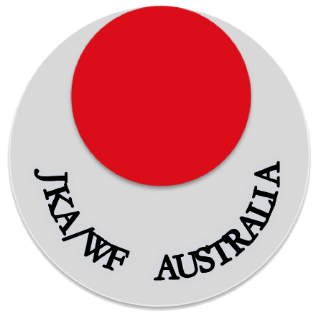 JKA/WF Victoria State ChampionshipsJason Naylor Sensei, 7th Dan, Chairman JKA/WF AustraliaHosts: JKA Aspendale Gardens, JKA Heidelberg, JKA Rowville, JKA Victoria Saturday November 25, 2023St Simon the Apostle Primary School Hall, 2 Taylors Lane, RowvilleREGISTRATION FORMPlease complete this registration form and waiver, scan, and email it to toni.coates@jkarowville.com.auAll registrations and payments must be submitted no later than November 10, 2023. Please print:				No late entries will be accepted.One event: $25.00   Both kata & kumite $40.00Total Payment: __________________Payment Details:EFT: Please use your name as a reference to reconcile registration and accounting details.Account Name: JKA Rowville – Toni CoatesBank: ANZBSB: 013479Account: 323608109Enquiries to Toni Coates @ 0409 855 889.Complimentary sausage sizzle and drink available.  Dietary needs (specify if applicable):     None 	Vegetarian		 Halal	 JKA/WF Victoria State ChampionshipsJason Naylor Sensei, 7th Dan, Chairman JKA/WF AustraliaHosts: JKA Aspendale Gardens, JKA Heidelberg, JKA Rowville, JKA Victoria Saturday November 25, 2023MEDICAL DECLARATION & WAIVERWaiverI, the undersigned, for myself, my heirs, executors and administrators, hereby waive all and any claims, rights or cause of action, which I or they might otherwise have, arising out of any loss of life, injury, damage or loss of any description whatsoever which I may suffer or sustain in the course of, or as a consequence of, my entry or participation in the JKA/WF Victoria State Championships on November 25, 2023,  being held at St Simon the Apostle Primary School Hall, 2 Taylors Lane, Rowville, 3178This waiver extends to and operates separately in favour of all persons, corporations and bodies engaged in promoting or staging the competition and the servants, agents, representatives, and officers of any of them.First NameLast NameAge RankDojoInstructor’s NamePhone #JKA Branch EmailRank (kyu or dan)Please tick:Kata  Please tick:Kumite NameBranch Name:Signature:Date:Parent/Guardian’s Signature:Date: